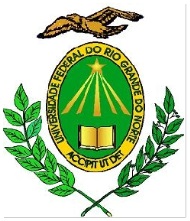 UNIVERSIDADE FEDERAL DO RIO GRANDE DO NORTECENTRO DE CIÊNCIAS SOCIAIS APLICADASPROGRAMA DE PÓS-GRADUAÇÃO EM DIREITO (PPGD)RESULTADO DOS RECURSOS IMPETRADOS CONTRA A PROVA DE PROFICIÊNCIA EM LÍNGUA ESTRANGEIRA DO PROCESSO SELETIVO PARA O MESTRADO EM DIREITO 2015Os seguintes candidatos impetraram pedido de reconsideração do resultado da prova de conhecimentos jurídicos:Natal, 09 de junho de 2015.Prof.ª. Dra. Maria dos Remédios Fontes SilvaPresidente da Comissão de Seleção do Processo Seletivo do Mestrado em Direito da UFRNObs.: Os candidatos relacionados acima deverão comparecer à Secretaria do Programa de Pós-graduação em Direito da UFRN para ter acesso às decisões referentes aos seus respectivos pedidos de reconsideração.CANDIDATOLINHARESULTADOFRANCISCO DAS CHAGAS FERREIRA2DEFERIDOEMMANUELLI KARINA DE BRITO MOURA SOARES2INDEFERIDODOUGLAS DA SILVA ARAÚJO1INDEFERIDOGUSTAVO FRANCISCO DINIZ JÚNIOR2INDEFERIDOKAYO VICTOR SANTOS MARQUES2DEFERIDOAMANDA OLIVEIRA DA CÂMARA MOREIRA3INDEFERIDO